Дистанционное обучение – что же это за обучение?Дистанционное обучение (ДО) — взаимодействие учителя и учащихся между собой на расстоянии, отражающее все присущие учебному процессу компоненты (цели, содержание, методы, организационные формы, средства обучения) и реализуемое специфичными средствами Интернет-технологий или другими средствами, предусматривающими интерактивность. Дистанционное обучение — это самостоятельная форма обучения, информационные технологии в дистанционном обучении являются ведущим средством. (Википедия).Содержание и качество образования, его доступность, соответствие потребностям конкретной личности в решающей степени определяют состояние интеллектуального потенциала современного общества. Ориентация процесса обучения, его содержания, методов, средств и организационных форм на индивидуальные особенности и потребности учащихся становится более эффективной при активном использовании инновационных технологий обучения, основанных на методически обоснованном использовании информационно-коммуникационных технологий: от построения урока с использованием электронных образовательных ресурсов до реализации дистанционного обучения.Исследованию различных аспектов обучения с использованием информационных и коммуникационных технологий посвящены работы многих зарубежных и отечественных исследователей (Ю.С. Брановский, В. Васильев, И.В. Гребнев, В.В. Давыдов, С.П. Плеханов, В.В. Рубцов и др.).При этом в работах авторов отмечается перспективность широкого внедрения дистанционных образовательных технологий, которые, как отмечается в Законе об образовании РФ, вправе использовать любое образовательное учреждение, на основе применения современных педагогических и ИКТ технологий, средств удаленного доступа к распределенным базам данных и учебно-методической информации.В течение последних нескольких десятилетий дистанционное образование стало глобальным явлением образовательной и информационной культуры, существенно повлияв на характер образования во многих странах мира. В данный момент во всем мире происходит  развитие спектра образовательных услуг для обеспечения дистанционного образования, характеризующегося огромным числом обучающихся, количеством вовлеченных образовательных учреждений, размерами и сложностью инфраструктуры, масштабами финансирования. Исследователи этого направления констатируют наличие более 850 центров дистанционного образования, расположенных практически по всему миру. Область дистанционного образования признается одним из ключевых направлений программ ЮНЕСКО "Образование для всех", "Образование через всю жизнь", "Образование без границ". Правовой основой для системного внедрения дистанционного образования являются  Закон Российской Федерации "Об образовании" и Приказ Минобрнауки от 06 мая 2005 г. № 137 «Об использовании дистанционных образовательных технологий».Основанием для работы по составлению Концепции является распоряжение Комитета по образованию от 01.06.2007 № 764-р «О реализации в 2007 году бюджетных средств, выделенных на информатизацию образования».Дистанционное образование (ДО) – это способ обучения, характеризующийся рядом специфических черт:взаимной пространственной удаленностью обучающихся, обучающих и источников информации;набором специальных технологий, обеспечивающих двунаправленное взаимодействие субъектов образовательной деятельности и источников информации;сочетанием синхронных и асинхронных технологий обучения и общения (on-line или off-line технологии);ориентацией на самостоятельную образовательную деятельность обучающихся.Актуальность предложенной темы.Одним из важнейших требований, предъявляемых сегодня к системе образования, является доступность, понимаемая в том числе как наличие  вариантов программ для разных групп школьников,  то есть  создание условий, обеспечивающих полноту удовлетворения их образовательных запросов.Можно выделить несколько групп обучающихся, нуждающихся в особых формах организации образования.Дети с ограниченными возможностями, которые в силу особенностей протекания заболевания не могут посещать школу. Дети с хроническими заболеваниями, часто болеющие дети, вынужденные длительное время пропускать занятия в школе. При их обучении используется, как правило, та же модель, что и при обучении детей с ограниченными возможностями, которая и в этом случае не обеспечивает проблемному ребенку достаточного педагогического внимания. Дети, активно вовлеченные в занятия системы дополнительного образования. Это, как правило, одаренные дети, активно занимающиеся творчеством, посещающие художественные, музыкальные, театральные и иные школы, участники творческих коллективов, занятые в репетициях, концертах, участвующие в гастрольных поездках и пр. и в силу этого регулярно вынужденные пропускать занятия в школе. Учащиеся 10-11 классов, готовящиеся к поступлению в вузы. Они посещают подготовительные курсы, расписание которых не всегда согласовано со школьным, активно участвуют в вузовских олимпиадах, которые часто – в случае успеха – открывают для них двери в высшие учебные заведения. Однако при этом чем активнее 11-классник готовится к важным вузовским испытаниям, тем больше проблем возникает у него с регулярным посещением школы, частые пропуски занятий становятся причиной конфликтов и снижения успеваемости. Вопрос организации обучения этой группы учащихся, как правило, в образовательных учреждениях не решается, ученик находится в ситуации конфликта, поскольку в школе он приравнен в нарушителям дисциплины, уклоняющимся от обучения.Учащиеся, заинтересованные в углубленном или расширенном изучении отдельных курсов, в том числе в рамках программы профильного обучения. В настоящее время, когда в средней школе реализуется модель профильного обучения, ряд учащихся оказываются перед серьезным выбором, связанным с отсутствием желательного для них профиля обучения в том образовательном учреждении, в котором они обучались в течение 9 лет. Они вынуждены либо менять образовательное учреждение, либо отказываться от профиля, соответствующего их интересам и планам на продолжение образования. Краткая характеристика этих групп учащихся и педагогов позволяет сформулировать некоторые противоречия, которые система образования не готова разрешить имеющимися в ее распоряжении средствами.Противоречие между необходимостью обеспечить полноценное качественное образование и уделить особое педагогическое внимание детям с проблемами здоровья и отсутствием у школы достаточных ресурсов для занятий с такими детьми.Противоречие, связанное с активным использованием родительских ресурсов (временных и финансовых) в тех семьях, в которых эта проблема и так стоит достаточно остро в связи с состоянием здоровья ребенка.Противоречие  между жестким временным режимом работы образовательного учреждения и потребностями детей, проявляющих особые способности или заинтересованность в отдельных видах деятельности и занятых в системе дополнительного образования, в индивидуальном режиме учебных занятий.Противоречие между необходимостью формирования индивидуальных образовательных маршрутов для учащихся, проявляющих особые способности или заинтересованность в отдельных видах деятельности, и отсутствием у школы ресурсов для этого.Механизмом для решения вышеназванных проблем является система дистанционного обучения.Целью ДО является повышение уровня доступности качественного образования для различных категорий обучающихся и педагогов, у которых ограничены возможности для его получения в силу различных причин, связанных с субъективными и объективными условиями.Моя деятельность в системе дистанционного обучения предназначена для решения следующей обучающей задачи: организация обучения и сопровождения обучающихся в процессе ДО (определение индивидуального образовательного маршрута, подбор оптимального режима обучения, сроков обучения) для достижения максимально-возможного результата обучения.Из истории создания ДО.Идея учиться у других на расстоянии далеко не нова. Некоторые ученые утверждают, что священные послания Святого Павла, рассылаемые по храмам, служат иллюстрацией отдельных ключевых положений дистанционного образования. В 1840 году Исаак Питман (Isaac Pitman) посредством почтовых отправлений начал обучать стенографии студентов в Объединенном Королевстве, став, таким образом, родоначальником первого дистанционного образовательного курса. В 50-е годы XIX века в Германии Густав Лангеншайдт (Gustav Langenscheidt) опубликовал свои Leh rbriefe(букв. «обучающие письма») в качестве самоучителя по языку для взрослых.
     Возможность получать высшее образование на расстоянии появилась в 1836 году, когда в Объединенном Королевстве был основан Лондонский Университет (University of London). Студентам, обучавшимся в аккредитованных учебных заведениях, было разрешено сдавать экзамены, проводимые Университетом. Начиная с 1858 года, эти экзамены стали открытыми для кандидатов со всего света, вне зависимости от того, где и каким образом они получали образование. Подобное положение дел привело к возникновению ряда колледжей, предлагавших курсы обучения по почте в соответствии с университетской программой.
      В 70-е годы XIX века в Америке также был предпринят ряд шагов по организации дистанционного обучения. Так, в 1873 году Анна Элиот Тикнор (Anna Eliot Ticknor) создала систему обучения по почте для женщин под названием Общество Тикнор (Ticknor’s Society), взяв за основу английскую программу «Общество поддержки домашнего обучения» («Society for the Encouragement of Home Study»). В 1874 году программу обучения по почте предложил Университет штата Иллинойс (Illinois State University).
В Пенсильвании ежедневная газета под названием «Колъери Инжиниэ» стала публиковать учебные материалы, направленные на улучшение техники горных разработок и предотвращение несчастных случаев на рудниках. Эти публикации пользовались таким огромным успехом, что в 1891 году был разработан самостоятельный курс, послуживший моделью для программ обучения по почте различным предметам. Вильям Рейни Харпер (William Rainey Harper), считающийся в Америке «отцом обучения по почте» (Mackenzie and Christensen, 1971, стр. 7), в 1892 году учредил первое университетское отделение дистанционного обучения в Университете Чикаго (University of Chicago), начав экспериментировать с внеклассным преподаванием в Баптистской теологической семинарии. В 1906 году преподавание по почте было введено в Университете штата Висконсин (University of Wisconsin).
     Довольно рано дистанционное обучение появилось в Австралии. В 1911 году начали свою работу курсы вузовского уровня в Квинслендском университете (University of Queensland) в Брисбене. В 1914 году было организовано обучение по почте по программе начальной школы детей, живущих в отдалении от обычных школ. Студенты педагогического колледжа в Мельбурне проводили свои уроки, используя почту. Подобная практика вскоре распространилась на средние школы и технические училища. Аналогичные системы для школьников стали использоваться в Канаде и Новой Зеландии. В 1938 году в Виктории (Британская Колумбия, Канада) состоялся первый съезд Международного Совета по образованию по почте (International Council for Correspondence Education).
     После революции 1917 года дистанционное образование стало развиваться в России. Здесь предлагались различные курсы на самых разных уровнях. В Советском Союзе была разработана особая, «консультационная» модель дистанционного образования, название которой буквально означало «образование без визуального контакта» (заочное образование). К 60-м годам XX столетия в СССР имелось 11 заочных университетов и множество заочных факультетов в традиционных высших учебных заведениях. После Второй мировой войны примеру СССР последовали другие страны Центральной и Восточной Европы.
     Что касается Западной Европы, то в 1939 году во Франции для обучения по почте детей, лишенных возможности посещать школу, был создан Государственный центр дистанционного обучения (Centre National d’Enseignement a Distance, CNED). В настоящее время этот центр стал крупнейшим учебным заведением дистанционного образования в Европе. В 1946 году на дистанционные формы обучения перешел Южноафриканский университет (University of South Africa, UNISA).
    Огромное влияние на систему дистанционного образования оказало основание в 1969 году Открытого университета Великобритании (Open University of the United Kingdom, UKOU): учебные заведения, ведущие обучение на расстоянии, появились в целом ряде стран преимущественно Европы и Азии. Среди них Universidad Nacional de Educacion a Distancia (UNED) в Испании (1972), Allama Iqbal Open University (AIOU) в Пакистане (1974), Sukhothai Thammathirat Open University (STOU) в Тайланде (1978), Корейский государственный открытый университет (Korea National Open University, KNOU) (1982), Universitas Terbuka (UT) в Индонезии (1984) и Государственный открытый университет им. Индиры Ганди (Indira Gandhi National Open University, IGNOU) в Индии (1985).
      В Китае взамен закрытых в период культурной революции традиционных высших учебных заведений в 1979 году была создана Национальная сеть радио и телевизионных университетов (Central Radio and TV University, CRTVU). Обучение здесь организовано с использованием спутникового вещания и телевизионных университетов в провинции.
       История обучения по почте и дистанционного образования наглядно демонстрирует наличие ряда устойчивых характеристик данной формы обучения. Дистанционное образование предоставляет весь спектр уровней подготовки от начального до высшего образования и нацелено на людей разных возрастов: от маленьких детей до людей зрелого возраста. Круг преподаваемых дисциплин необычайно широк: от стенографии или горного дела до общего образования. Применяемые методы не менее разнообразны и включают переписку, использование печатной продукции, радио и телевидение, практические семинары и открытые экзамены. Системы дистанционного образования организованы как в развитых, так и в развивающихся странах, как в больших странах, так и в маленьких. Проблемы, социальные и исторические потрясения, повлекшие появление этих систем, различны: территориально рассредоточенное или перемещенное население, империализм и независимость, войны и революции, индустриализация. В новом тысячелетии по мере продвижения человечества к информационному обществу дистанционное образование станет играть все более значимую роль, демонстрируя свою гибкость и разнообразие форм.Три поколения дистанционного образования
Если посмотреть на историю дистанционного образования под определенным углом зрения, то можно заметить, что достигнутые в процессе его развития успехи принадлежат к нескольким «поколениям». Гаррисон (Garrison) (1985) и Ниппер (Nipper) (1989) в числе первых использовали термин «поколение» для обозначения трех стадий развития дистанционного образования, «которые исторически связаны с развитием производственных, транспортных и коммуникационных технологий» (Ниппер, 1989, стр. 63).
     Средством дистанционного образования «первого поколения» был написанный от руки и печатный материал. Рукописи использовались на протяжении многих столетий. Появление книгопечатания сделало возможным выпуск недорогих учебников. Начиная с середины XIX века, разветвленные железнодорожные системы и быстрые и экономичные государственные почтовые службы позволили осуществлять доставку учебных материалов большому количеству географически рассредоточенных учеников. В дополнение к общедоступным учебникам выпускались ограниченные тиражи специальных учебных пособий, которые могли включать списки необходимой литературы и примерные вопросы, отобранные ведущими обучение по почте инструкторами.
    Изобретение радио в 20-е годы XX столетия привело к появлению радиокурсов, состоящих из серий бесед. Иногда такие курсы дополнялись печатными материалами и аудиторными занятиями. В 50-е годы активное развитие получили телевизионные курсы, сочетающиеся с выпуском пособий, аудиторными занятиями и время от времени экзаменационным контролем.
Появление Открытого университета в Великобритании в 1969 году ознаменовало собой начало «второго поколения». С этого момента в дистанционном образовании впервые начал применяться комплексный подход к обучению с использованием всего разнообразия средств при доминирующем положении печатных материалов. В Открытом университете было разработано огромное количество высококачественных учебных пособий, специально предназначенных для дистанционного обучения. Одностороннее взаимодействие университета со студентами осуществлялось через печатный материал, дополняемый радио- и телепередачами (аудиокассеты получили распространение позже). Двухстороннее взаимодействие между наставниками и учениками осуществлялось посредством переписки, очных консультаций и краткосрочных курсов по месту жительства. Данная модель отличалась высокой стоимостью на подготовительном этапе. Однако после создания необходимых материалов и программ обучение каждого нового студента уже не требовало больших затрат.
    «Третье поколение» дистанционного образования базируется на активном использовании информационных и коммуникационных технологий, предлагая двухстороннюю связь в самых различных формах (текст, графика, звук, анимация) как в синхронном («в одно и то же время» — в виде видео- или аудиографических конференций, одинаково популярных в североамериканских учебных заведениях), так и в асинхронном режиме («не в одно и то же время» — с использованием электронной почты, Интернета или телеконференций). Данные технологии могут применяться в качестве дополнения к курсам первого и второго поколения либо использоваться самостоятельно. В обоих случаях они позволяет облегчить взаимодействие между наставником и учеником, между учеником и учеником, а также между учеником и разными типами учебных ресурсов. За вычетом первоначальных вложений в разработку и внедрение технологий, рассматриваемая модель дистанционного образования может снизить начальные фиксированные затраты. Однако переменные издержки (например, на каждого студента) будут выше, чем при дистанционном образовании по второй модели.Факторы, обусловливающие развитие дистанционного образования
Развитие дистанционного образования испытывает существенное влияние различных факторов, среди которых можно выделить усилия, направленные на распространение высшего образования, появление средств дистанционного образования второго поколения, увеличение государственных ассигнований. Определенное влияние оказывает также изменение характера рабочей силы: для улучшения карьерных возможностей люди стремятся получить второе образование либо повысить свою квалификацию. Очевидным выходом в сложившейся ситуации может стать дистанционное образование.
     Политика образовательной экспансии
Относительно новым явлением становится вовлечение государства в активное планирование развития высшего образования. Вплоть до середины XX века усилия были сосредоточены на всеобщем охвате населения средним образованием. Эта проблема в основном была решена в большинстве (увы, не во всех) стран к середине 60-х годов. С этого времени была поставлена цель повышения доступности высшего образования для широких масс, расширения программ непрерывного образования, улучшения профессиональных навыков и подготовки специалистов. Столь существенные задачи требовали новаторских решений и послужили импульсом для поисков новых, нетрадиционных форм организации высших учебных заведений.
    В 60-е годы внимание ответственных лиц было направлено на поиски возможностей сделать образование более демократичным и профессиональным. Дистанционное образование явилось средством предоставления образовательных услуг широкому кругу людей, стремящихся учиться, но не имеющих возможности или желания посвятить свое время обучению в традиционной форме. Дидактические основы высшего образования могли бы быть существенно расширены за счет включения альтернативных вариантов приобщения к знаниям, при которых ученики обучались бы самостоятельно под контролем и наблюдением высших учебных заведений.
     Дистанционное образование второго поколения
Главным фактором, повлиявшим на определение статуса и качества дистанционного образования, стало создание Открытого университета Великобритании в 1969 году. Это событие имело важное значение для практики дистанционного обучения и продемонстрировало внедрение средств массовой информации в учебный процесс.
В сентябре 1963 года Гарольд Вильсон (Harold Wilson), лидер лейбористов, выдвинул идею создания «Эфирного университета», который бы сочетал в себе обучение с возможностями радио- и телевещания. Эта идея возникла после знакомства Вильсона с организацией заочного обучения в СССР и телевизионного образования в США, пользующегося большим успехом. Однако предложение не получило поддержки и даже было высмеяно (Perry, 1976, стр. 18).
Несмотря на множество противников, в июне 1969 года вышла королевская грамота, дающая Университету статус независимого и автономного учебного заведения с правом выдавать дипломы и присваивать ученые степени. В январе 1971 года на первый курс университета было зачислено 25 тысяч студентов.
Появление UKOU и его признание в качестве полноценного и правомочного университета послужило импульсом во многих странах, правительства которых получили весомый аргумент в пользу нетрадиционных способов развития высшего образования. Этот аргумент стал активно использоваться в дискуссиях со сторонниками академических традиций. Учебные заведения, аналогичные UKOU, стали появляться в разных уголках планеты, причем ведущую роль в их создании играло государство. Гарольд Вильсон напишет позже, что решение учредить Открытый университет «являлось политическим актом» (Wilson, 1976, стр. xi).
    Позднее, под нажимом правительства и в результате конкурентной борьбы за студентов, многие традиционные вузы пересмотрели свою структуру, учебные планы и программы, а также формы и методы обучения, осознав необходимость использования новых технологий и внедрения дистанционных образовательных курсов.
      Увеличение государственных ассигнований
      Давление общественности и потребности времени привели в 60-е — 70-е годы к увеличению государственных ассигнований на нужды высшего образования. Очевидные успехи широкомасштабной реализации дистанционных форм преподавания благодаря учреждению Открытого университета Великобритании убедили правительства разных стран в необходимости вкладывать средства в развитие как новых, так и традиционных учебных заведений, способствуя распространению и диверсификации методов обучения.
      Отношение к образованию в обществе также претерпело изменения. Оно стало рассматриваться как важнейший фактор экономического роста и социального развития, способствующий решению национальных и мировых проблем. Как развитые, так и развивающиеся страны стали видеть в образовании залог их будущего процветания. В то время как развитые страны старались удержать и усилить свои позиции на мировом рынке, перед развивающимися странами стояла задача преодолеть пропасть, отделяющую их от развитых стран в экономическом и социальном планах.
    Процессы глобализации и экономического соревнования между странами привели к соперничеству в технологической и научной сферах и вызвали потребность в квалифицированной рабочей силе. Область образования занимает одно из первых мест в списке инвестиционных приоритетов, привлекая как государственные, так и частные инвестиции.Выводы
История дистанционного образования наглядно свидетельствует о его адекватности новым потребностям общества, связанные с образованием, и релевантности в самых разных странах мира. Методы организации дистанционного обучения менялись каждый раз с появлением новых технологий, и теперь можно говорить о трех поколениях дистанционного образования. Образовательная экспансия, включающая стремление к непрерывному образованию, привела к возрастанию государственных ассигнований в образовательную сферу и готовности правительств обеспечивать финансирование новых методов обучения. Создание UKOU ознаменовало появление дистанционного образования второго поколения университетского уровня и высочайшего класса, послужив моделью для создания аналогичных учебных заведений. Следует, однако, иметь в виду, что это всего лишь одна модель. Существуют и другие, представляющие собой альтернативные варианты развития дистанционного образования.Средства и методыДля достижения поставленной цели и решения основной проблемы поставленной выше, я использую средства доступные каждому преподавателю и учащемуся – это программа скайп.  Skype (МФА: [skaɪ̯p]) — бесплатное проприетарное программное обеспечение с закрытым кодом, обеспечивающее текстовую, голосовую связь и видеосвязь через Интернет между компьютерами(IP-телефония), опционально используя технологии пиринговых сетей, а также платные услуги для звонков на мобильные истационарные телефоны. Skype имеет 663 миллиона пользователей по состоянию на конец 2010 года[12]. Большинство разработчиков и 44 % работников общего отдела находятся в Таллине и Тарту,Эстония[13][14].Программа также позволяет совершать конференц-звонки (до 25 голосовых абонентов, включая инициатора), видеозвонки (в том числе видеоконференции до 10 абонентов), а также обеспечиваетпередачу текстовых сообщений (чат) и передачу файлов. Есть возможность вместо изображения с веб-камеры передавать изображение с экрана монитора[15], а также создавать и отправлять видеосообщения пользователям настольных версий программы.Программные клиенты Skype выпущены для Mac OS X, iOS,Windows, Linux, Windows Phone, Open webOS, Android, PSP, Maemo,Xbox 360, PlayStation Vita, Symbian, BlackBerry[16]. Также была выпущена версия для Java, для устройства Kindle Fire HD[17] и Xbox One. (информация из Википедии.Одновременнос программой Skyp, я использую программу idroo с помощью которой очень удобно работать с учащимися на общей доске.IDroo - маркерная доска для SkypeОбщение через Skype для меня остается самым эффективным средством живого диалога, дискуссии, обсуждения вопросов, обмена мнениями в онлайне.
довольно часто возникает необходимость подкрепить слова графической иллюстрацией в виде наброска, рисунка, схемы, чертежа, как это делается при живом общении.
      Чтобы начать использовать IDroo, необходимо загрузить ее инсталляцию с сайта idroo.com, установить, и разрешите программе использовать ваш Скайп. Такая же программа должна быть установлена у вашего собеседника.
        Теперь я могу не только видеть и слышать своего ученика, но и обмениваться необходимыми графическими пояснениями, которые выполняются в окне IDroo при помощи инструментов векторной графики.
        Просто запускаю IDroo, и приглашаю к диалогу ученика из списка контаков в скайпе.
       Кроме рисунков, на доске также можно писать математические формулы. Для этого в IDroo имеется простой редактор формул.
       С помощью IDroo можно заранее создать и сохранить коллекцию страниц с необходимыми иллюстрациями, чтобы демонстрировать их по ходу обсуждения. В таком случае, по ходу беседы, вы сможете лишь подчеркивать, выделять, акцентировать, дописывать, дорисовывать... Это сэкономит время, и сделает общение более эффективным и динамичным. К тому же, заготовленные страницы можно использовать многократно.Плюсы и минусы ДОПлюсы+ Возможность обучаться в любое время+ Возможность обучаться в своем темпе+ Возможность обучаться в любом месте+ Учеба без отрыва от основной деятельности+ Высокие результаты обучения+ Мобильность+ Доступность учебных материалов+ Дистанционное образование дешевле+ Обучение в спокойной обстановке+ Удобство для преподавателя+ Индивидуальный подходМинусы- Необходима сильная мотивация- Дистанционное образование не подходит для развития коммуникабельности- Недостаток практических знаний- Проблема идентификации пользователя- Недостаточная компьютерная грамотность
По данным опроса пользователей сайта moeobrazovanie.ru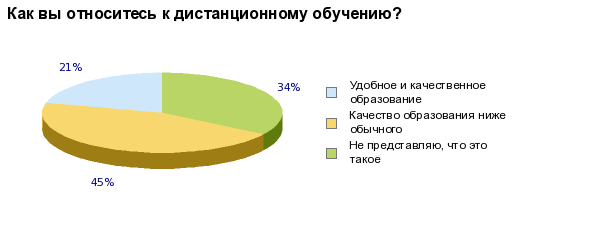 Результативность применения ДОПовысилась успеваемость учащихся.Возрос интерес к предмету.Повысилась мотивация обученияЛитература и ресурсыКонцепция создания и развития системы дистанционного образованияв Санкт-ПетербургеАндреев А. А. Введение в дистанционное обучение: учебно-методическое пособие. — М.: ВУ, 1997.Ахаян А. А. Виртуальный педагогический вуз. Теория становления. — СПб.: Корифей, 2001. — 170 с.Зайченко Т. П. Основы дистанционного обучения: теоретико-практический базис : учебное пособие. — СПб.: Изд-во РГПУ им. А. И. Герцена, 2004. — 167 с.Зайченко Т. П. Инвариантная организационно-дидактическая система дистанционного обучения : монография. — СПб.: Астерион, 2004. — 188 с.Иванченко Д. А. Системный анализ дистанционного обучения : монография. ― М.: Союз, 2005. ― 192 с.Малитиков Е. М. Актуальные проблемы развития дистанционного образования в Российской Федерации и странах СНГ / Е. М. Малитиков, М. П. Карпенко, В. П. Колмогоров // Право и образование. — 2000. — № 1(2). — С.42-54.Полат Е. С. Педагогические технологии дистанционного обучения / Е. С. Полат, М. В. Моисеева, А. Е. Петров; под ред. Е. С. Полат. — М.: Академия, 2006.Теория и практика дистанционного обучения / под ред. Е. С. Полат. — М.: Академия, 2004.Хуторской А. В. Дистанционное обучение и его технологии // Компьютерра. — 2002. — № 36. — С. 26-30.Хуторской А. В. Научно-практические предпосылки дистанционной педагогики // Открытое образование. — 2001. — № 2. — С.30-35.Хуторской А. В. Пути развития дистанционного образования в школах России // Всероссийская научная конференция Relarn. Тезисы докладов. — М., 2000.Достоинства и недостатки дистанционного обучения // Образование: путь к успеху. — Уфа, 2010. Википедия